An Introduction to TCI+ The Career Index Plus (TCI+) is a career information system that collects Labor Market Information (LMI) from a host of resources and deposits it onto a single, user-friendly site.  Access is free.  The data is the most recent.  It was built, from the ground up, with Vocational Rehabilitation in mind.The people behind The Career Index Plus have spent almost 20 years specializing in labor related data and are constantly combing a large array of data sources to give you, the Vocational Rehabilitation (VR) professional, actionable intelligence for better, more informed client career choices.  The data within TCI+ is provided in a simple tab style, moving from left to right.  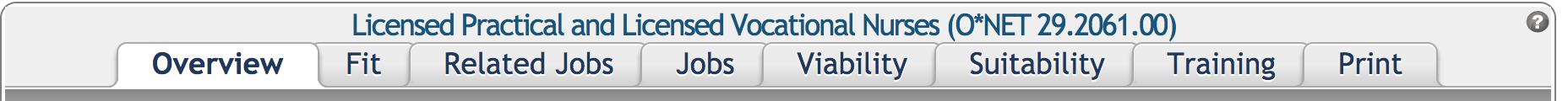 When a vocation and zip code are selected, the VR professional may research the latest labor market information available, including the following: Overview provides a quick synopsis of vital occupational information, such as job requirements, description, and job requirements, so the participant can decide whether the job title is viable and suitable. Fit compares the current job title to your profile and is only visible if you have created a profile.  VR staff may create multiple participants profiles, easily switching between profiles while they provide individualized counseling on occupations. Related Jobs shows occupations that are related by skill, interest, career pathway, and transitions. Each of these categories lists the related jobs, and you can save interesting job titles for a later comparison. Jobs shows current job openings for the job title in a selected area using both the National Labor Exchange and Indeed.com. Viability shows local wages, job trends, and potential industries for the job title.Suitability covers a host of occupational characteristics for the job title related to knowledge, skills, abilities, and more utilized in the occupation.Training covers available/related training in a selected area, licensing and certification information, and typical experience and education requirements. Print offers a PDF report with customizable informational elements. The Many Ways to Use TCI+There are many ways to access the labor market information within The Career Index Plus.  Here we will elaborate upon the may methods. Conducting a Basic Search To quickly find information about an occupation, including job openings, salary expectations, training requirements, and more, the VR professional may conduct a basic search through the Home Screen. My Stuff – Creating a User ProfileTo personalize The Career Index Plus to help you and your clients find and evaluate occupations depending on your needs and circumstances, you may create a My Stuff profile.  VR professionals have the ability to create multiple profiles, one for each potential client, and match jobs directly with the entered data.  Reviewing Just Job PostingsFrom the Home screen, clicking on Just Job Postings allows you to search for positions that are currently posted on National Labor Exchange ® or Indeed®.Exploring Local OpportunitiesThis feature allows the TCI+ participant to search for jobs in the local labor market based upon desired characteristics, such as growth potential, functional characteristics, part-time or full-time, and more.Finding additional Resources through Resource LinksFrom the Home screen, clicking on Resource Links provides additional resources for individuals with disabilities and ex-offenders.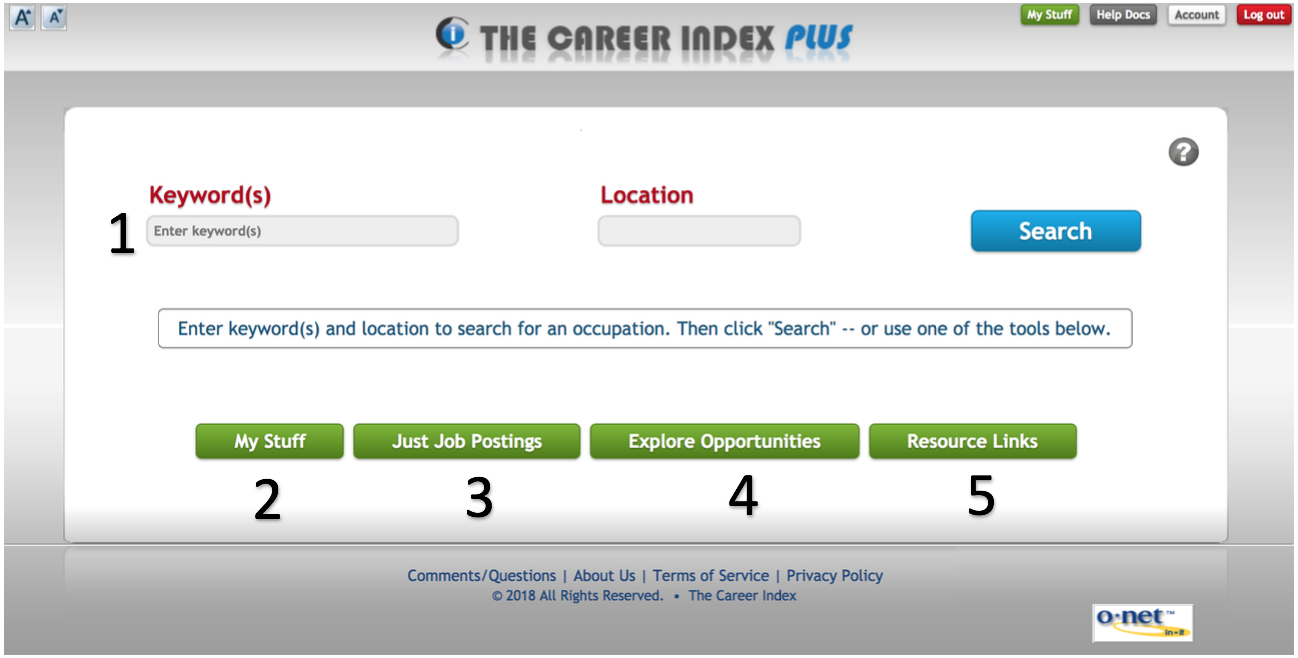 